lMADONAS NOVADA PAŠVALDĪBA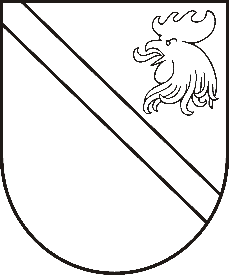 Reģ. Nr. 90000054572Saieta laukums 1, Madona, Madonas novads, LV-4801 t. 64860090, e-pasts: pasts@madona.lv ___________________________________________________________________________MADONAS NOVADA PAŠVALDĪBAS DOMESLĒMUMSMadonā2020.gada 29.oktobrī							          	      		       	Nr.426									          (protokols Nr.22, 15.p.)Par līgumu ar biedrību “Pie Kraujas” par Lubāna mitrāja tūrisma informācijas centra darbības nodrošināšanu2020.gada 31.decembrī beidzas termiņš Madonas novada pašvaldības un biedrības “Pie Kraujas” noslēgtajam “Pārvaldes uzdevuma deleģējuma līgumam Nr. MNP/2.4.9/19/306” par tūrisma informācijas pakalpojumu nodrošināšanu pašvaldībai piederošajā Lubāna mitrāja tūrisma informācijas centrā. Līguma summa deleģētā pārvaldes uzdevuma nodrošināšanai bija 26000,00 EUR (divdesmit seši tūkstoši euro) gadā.Turpmākai Lubāna mitrāja tūrisma informācijas centra darbības nodrošināšanai, nepieciešams slēgt jaunu pārvaldes uzdevuma deleģējuma līgumu. Balstoties uz pozitīviem sadarbības rezultātiem (informācijas pieejamība, galamērķa popularizēšana, dabas izglītības, kultūrvēstures izziņas un aktīvās atpūtas aktivitātes, tūrisma servisa pakalpojumu nodrošināšana, nodotās mantas apsaimniekošana, finansējuma piesaiste u.c.)  aicinu sadarbību turpināt ar biedrību “Pie Kraujas”. Noklausījusies sniegto informāciju, ņemot vērā 14.10.2020. Uzņēmējdarbības, teritoriālo un vides jautājumu komitejas un 21.10.2020. Finanšu un attīstības komitejas atzinumus, atklāti balsojot: PAR – 15 (Andrejs Ceļapīters, Artūrs Čačka, Andris Dombrovskis, Zigfrīds Gora, Antra Gotlaufa, Artūrs Grandāns, Gunārs Ikaunieks, Valda Kļaviņa, Agris Lungevičs, Ivars Miķelsons, Andris Sakne, Rihards Saulītis, Inese Strode, Aleksandrs Šrubs, Kaspars Udrass), PRET – NAV, ATTURAS – NAV, Madonas novada pašvaldības dome NOLEMJ:Deleģēt biedrībai “Pie Kraujas” tūrisma informācijas pakalpojumu nodrošināšanas funkciju pašvaldībai piederošajā Lubāna mitrāja tūrisma informācijas centrā laika posmā no 2021.gada 1.janvāra līdz 2023.gada 31.decembrim, slēdzot līgumu ik gadu un paredzot finansējumu 26 000 EUR/gadā (divdesmit seši tūkstoši euro).Uzdot Juridiskajai nodaļai sagatavot deleģējuma līgumu ar biedrību “Pie Kraujas” par tūrisma informācijas pakalpojumu nodrošināšanu pašvaldībai piederošajā Lubāna mitrāja tūrisma informācijas centrā laika posmā no 2021. gada 1.janvāra līdz 31.decembrim.  Pielikumā: “Pārvaldes uzdevuma deleģējuma līguma” 2021.gadam projekts uz 7 lappusēm.Domes priekšsēdētājs					         	         A.LungevičsS.Soma 29130437